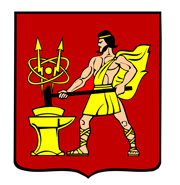 АДМИНИСТРАЦИЯ ГОРОДСКОГО ОКРУГА ЭЛЕКТРОСТАЛЬМОСКОВСКОЙ ОБЛАСТИПОСТАНОВЛЕНИЕ17.12.2020 № 879/12О признании утратившими силу муниципальных правовых актовВ соответствии с Федеральным законом от 06.10.2003 №131-Ф3 «Об общих принципах организации местного самоуправления в Российской Федерации», Уставом городского округа Электросталь Московской области, постановлением Администрации городского округа Электросталь Московской области от 16.11.2020 №778/11 «О признании утратившим силу Положения о порядке оказания платных услуг муниципальными учреждениями сферы культуры, молодежной политики и дополнительного образования в сфере культуры городского округа Электросталь Московской области, утвержденного постановлением Администрации городского округа Электросталь Московской области от 19.08.2016 №576/10», в целях приведения муниципальных правовых актов Администрации городского округа Электросталь Московской области в соответствие с действующим законодательством, Администрация городского округа Электросталь Московской области ПОСТАНОВЛЯЕТ:Признать утратившими силу: Постановление Администрации городского округа Электросталь Московской области от 27.10.2014 №940/11 «Об установлении цен на платные услуги по основным видам деятельности муниципального бюджетного учреждения по работе с молодежью «Электростальский городской Центр патриотического воспитания». Постановление Администрации городского округа Электросталь Московской области от 01.02.2019 №46/2 «Об установлении цен на платные услуги по основным видам деятельности муниципального учреждения «Централизованная  библиотечная система», Муниципального бюджетного учреждения «Культурный центр «Октябрь» и Муниципального бюджетного учреждения культуры «Сельский дом культуры       «Елизаветино» и дополнительные платные услуги муниципального учреждения «Централизованная библиотечная система» и Муниципального бюджетного учреждения «Культурный центр «Октябрь».Постановление Администрации городского округа Электросталь Московской области от 27.08.2019 №599/8 «Об установлении цен на платные образовательные услуги и платные услуги муниципальных учреждений дополнительного образования в сфере культуры и искусства городского округа Электросталь Московской области».Постановление Администрации городского округа Электросталь Московской области от 27.08.2019 №601/8 «Об установлении цен на платные услуги по основным видам деятельности муниципальных учреждений «Центр культуры «Досуг», «Культурный центр им.Н.П. Васильева», «Музейно-выставочный центр» и дополнительные платные услуги муниципальных учреждений «Центр культуры «Досуг», «Культурный центр им.Н.П. Васильева», «Музейно-выставочный центр».Постановление Администрации городского округа Электросталь Московской области от 14.01.2020 №3/1 «Об установлении цен на платные услуги, предоставляемые муниципальным учреждением по работе с молодежью «Молодежный Центр» городского округа Электросталь Московской области».Постановление Администрации городского округа Электросталь Московской области от 25.02.2020 №97/2 «Об изменении цен на платные услуги по основным видам деятельности муниципальных бюджетных учреждений «Культурный центр «Октябрь» и «Сельский дом культуры «Елизаветино». Постановление Администрации городского округа Электросталь Московской области от 25.02.2020 №98/2 «Об изменении цен на платные услуги по основным видам деятельности муниципального учреждения «Центр культуры «Досуг».Опубликовать настоящее постановление в газете «Официальный вестник» и разместить на официальном сайте городского округа Электросталь Московской области в сети «Интернет»: www.electrostal.ru.Источником финансирования размещения настоящего постановления в средствах массовой информации принять денежные средства, предусмотренные в бюджете городского округа Электросталь Московской области по подразделу 0113 «Другие общегосударственные вопросы» раздела 0100.Настоящее постановление вступает в силу после его официального опубликования.Глава городского округа 							    	  И.Ю. Волкова